CARO PAZIENTE RISPONDI ALLE SEGUENTI DOMANDE, CI SERVIRÀ PER CAPIRE LA SEVERITÀ DELLA TUA MALATTIA                                                                                                                    DATA…………………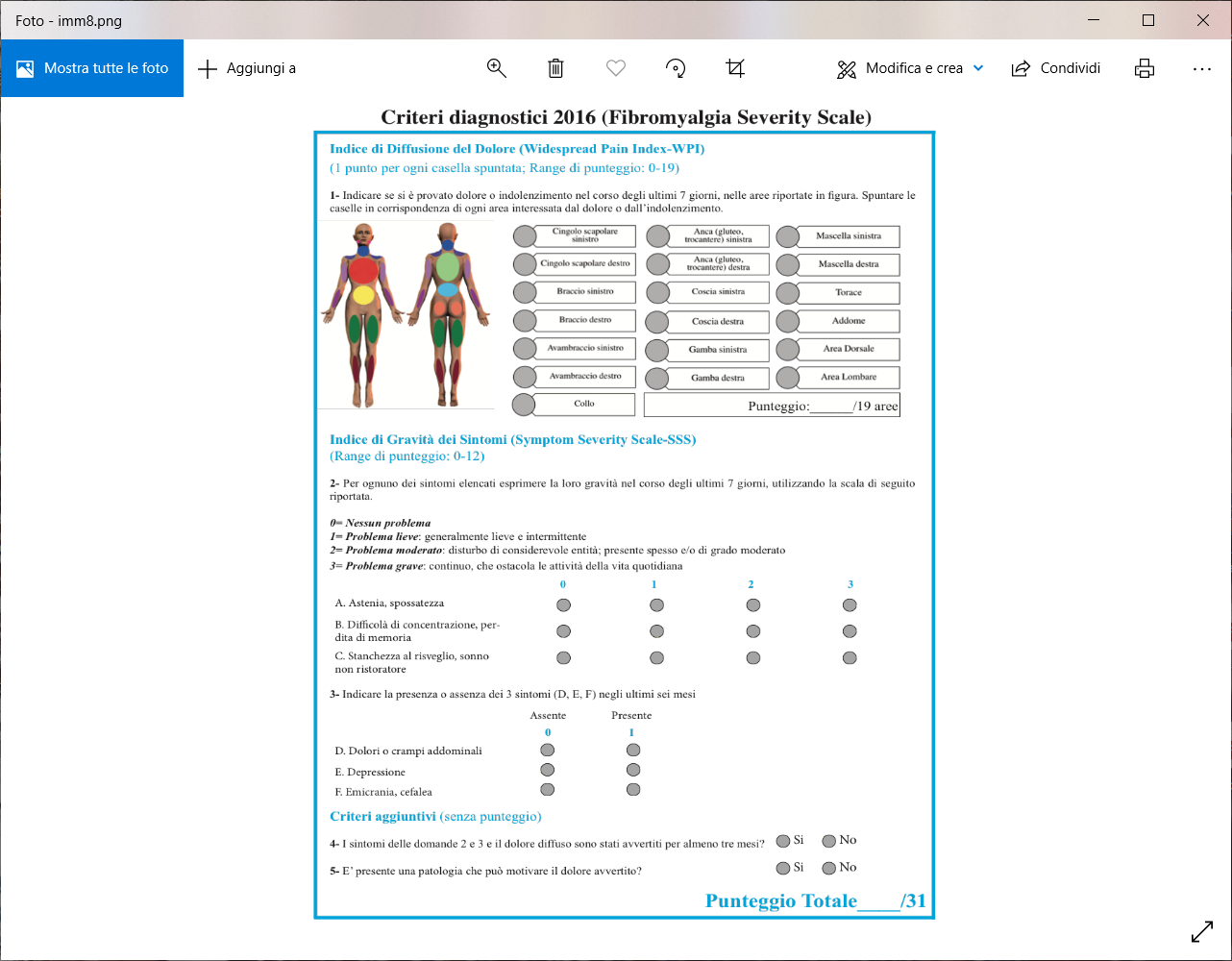 